Informacja o zgłoszeniubudowy, o której mowa w art. 29 ust. 1 pkt 1-3przebudowy, o której mowa w art. 29 ust. 3 pkt 1 lit. abudowa, o którym mowa w art. 29 ust. 1 pkt 1-3Garwolin dnia 23.05.2022 r.B.6743.432.2022.ADI n f o r m a c  j ao braku wniesienia sprzeciwu wobec zgłoszeniaZgodnie z art. 30a pkt 3 ustawy z dnia 7 lipca 1994 roku – Prawa budowlane (Dz.U. z 2021 roku. poz. 2351 z późniejszymi zmianami) informuje, że WOBEC ZGŁOSZENIA z dnia 27 kwietnia 2022 roku złożonego przez Polską Spółkę Gazownictwa Sp.zo.o. DOTYCZĄCEGO ZAMIARU PRZYSTĄPIENIA DO BUDOWY SIECI GAZOWEJ NA DZIAŁCE NR 594/2 POŁOŻONEJ W MIEJSCOWOŚCI WILOWYJA ORAZ NA DZIAŁKACH NR 109/3, 109/4, 73, 66, 64, 62, 60, 58/2, 56, 53/2, 53/1, 51/1, 51/2, 49/2, 49/1, 47, 45/2, 39, 37, 35/2, 35/1, 31, 27/1, 23/1, 19/1, 19/2 POŁOŻONYCH W MIEJSCOWOŚCI ZAKĄCIE gm. GARWOLIN- TUT. URZĄD NIE WNIÓSŁ SPRZECIWU.- Starosta Powiatu Garwolińskiego 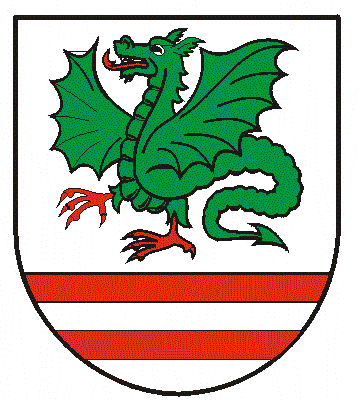 